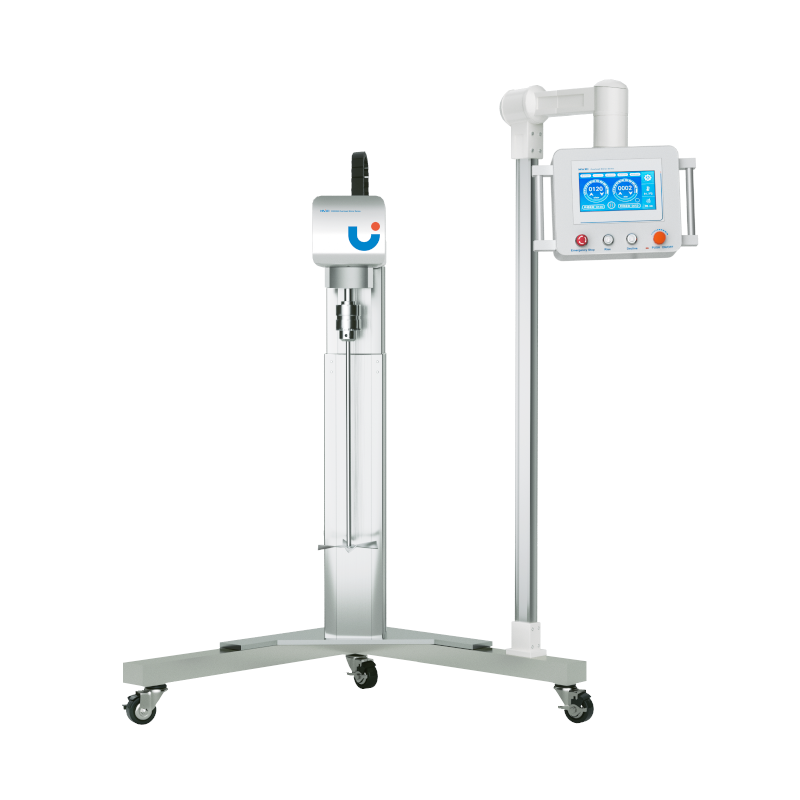 1、产品应用     RWD1000是专为实验室或者中试车间、工业生产而设计的大功率搅拌机，该机设计结构精巧，由驱动电机、增距机构及调速控制器等组成。适合大容量、低至中、高粘度的混合搅拌，可广泛应用于日化、制药、化工、材料、能源等行业。2、产品特点0~9999min时间范围可任意设定；LCD屏实时显示运行时间及转速；采用无刷直流马达，高功效、大扭矩、无污染、无电火花，安全可靠；配备电动升降功能，可根据实验需求调节升降高度、最高行程高达500mm；底座安装可移动带刹车式脚轮，移动方便快捷；内置安全回路，过载、过热自动保护，无忧连续运行；穿透孔桨叶设计，方便操作，可长时间运行；铝合金升降立柱，选材精良，运行稳定，噪音低，同时确保持久使用的机械精度以及电气性能。技术参数型号RWD1000货号1003017001输入电压V200~240频率HZ50~60电机类型直流无刷电机输入功率W2000输出功率W1000搅拌容量L1000转速范围rpm100~1500转速精度rpm±1转速显示LCD调节方式按键定时范围min0~9999时间显示LCD定时方式按键升降行程mm500升降方式电动升降标配夹头自锁式夹头允许环境温度℃5~40允许环境湿度%80仪器尺寸mm1150*650*1150包装尺寸mm1300*1100*1400仪器净重kg35仪器毛重kg40